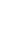 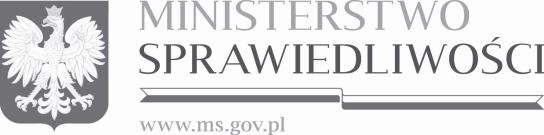 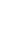 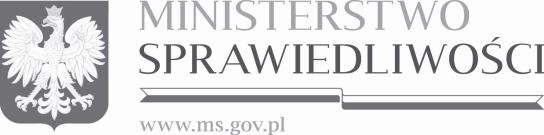 Załącznik nr 2Formularz cenowyna realizację zamówienia:  Opracowanie i dostarczenie Zamawiającemu dokumentów (umowa zlecenie):DANE DOTYCZĄCE OFERENTA:  CAŁKOWITA SZACOWANA WARTOŚĆ ZAMÓWIENIA:          	  	                                          	  	  	_________________________          	  	  	  	  	    	  	      	  Podpis osoby upoważnionej Nazwa podmiotu  Adres siedziby  Numer NIP  Numer REGON  Telefon kontaktowy  Adres e-mail  ………………………………. zł. brutto  Słownie: ………………………………………………………………………………….  ………………………………. zł. netto  Słownie: ………………………………………………………………………………….  